Om de uitbetaling (totaal bedrag in maximaal drie schijven) aan te vragen, maakt u gebruik van het online platform via de tabs voor rapportering en aanvraag van de uitbetaling.Welke verantwoordingsstukken heeft u nodig?Bij het aanvragen van eerste of tweede schijf zijn niet alle onderstaande bewijsstukken nodig. Dit is opgevangen in de stappen die u doorloopt in het online platform.BTW-attest, in geval er ook subsidie voor de betaalde BTW wordt gevraagdEventuele bijkomende noodzakelijke schriftelijke toelatingen en volmachten, voor zover deze nog niet bij de aanvraag stakenVoorafgaande vergunningen, tenzij deze ondervangen waren door een goedgekeurd (natuur)beheerplanDocumenten in kader van de wetgeving Overheidsopdrachten: afhankelijk van de exacte gevolgde procedure (vb bestek, offertes, pv van opening, gunningsverslag, publicatie van de opdracht,..).Indien de wetgeving overheidsopdrachten niet gevolgd moet worden: alle ontvangen offertes (en in geval er minder dan drie offertes ontvangen werden ook een bewijs dat er minstens 3 offertes werden opgevraagd.)Activiteitenverslag in woord en beeld waarbij u de uitvoering van alle goedgekeurde werken beknopt maar duidelijk omschrijftUittreksel analytische boekhouding (of resultatenrekening indien analytische boekhouding niet voorhanden is) met weergave van alle uitgaven en inkomsten voor het project, inclusief andere subsidiesFinanciële bewijsstukken: gedetailleerde facturen, eindstaten/meetstaten/vorderingsstaten, betaalbewijzenBewijs van de uitnodiging voor het terreinbezoek voor omwonenden en-/of sectorcollega’s (incl ANB) na afronding van projectHet gebruikte communicatiemateriaal (vb werfbord/infobord, artikels,..) met daarop de noodzakelijke logo’s en slogansRapportering in het kader van een projectsubsidie natuur – lijst verantwoordingsstukken//////////////////////////////////////////////////////////////////////////////////////////////////////////////////////////////////////////////////////////////////////////////////////////////////////////////////////////////////////////////////////////////////////////////////////////////////////////////////////////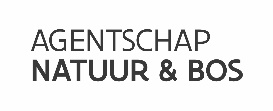 Adviezen, Vergunningen, Erkenningen en Subsidies (AVES)Herman TeirlinckgebouwHavenlaan 88 bus 75, 1000 BRUSSELT 02 553 81 02Adviezen, Vergunningen, Erkenningen en Subsidies (AVES)Herman TeirlinckgebouwHavenlaan 88 bus 75, 1000 BRUSSELT 02 553 81 02